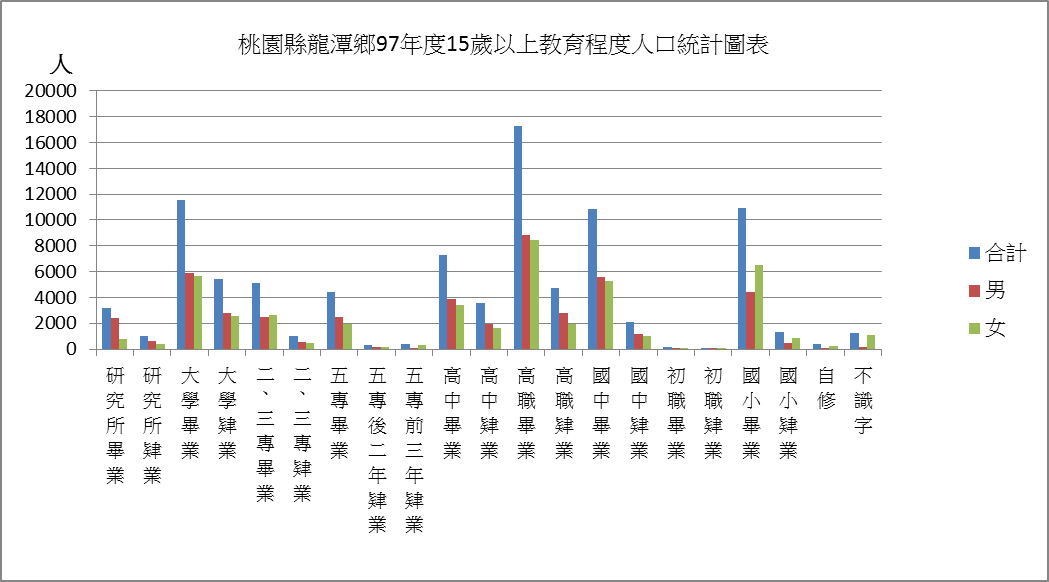 教育程度合計男女研究所畢業31552409746研究所肄業990597393大學畢業1153958935646大學肄業541828302588二、三專畢業511124842627二、三專肄業985510475五專畢業442625071919五專後二年肄業307175132五專前三年肄業37463311高中畢業727638883388高中肄業359019381652高職畢業1727488398435高職肄業472127891932國中畢業1083355435290國中肄業21131132981初職畢業16711750初職肄業26188國小畢業1096344256538國小肄業1312466846自修355116239不識字12161381078總計921514687745274